Российская Федерация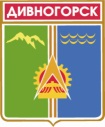 Администрация города ДивногорскаКрасноярского края П О СТ А Н О В Л Е Н И Е08.08. 2019		                    г. Дивногорск				             № 103пОб утверждении Порядка захоронений граждан муниципального образования город Дивногорск на Аллее почётных захоронений на кладбищах муниципального образования город ДивногорскВ целях увековечения памяти умерших и погибших граждан муниципального образования город Дивногорск, имеющих особые заслуги перед городом и государством, руководствуясь ст. 43 Устава города Дивногорска,ПОСТАНОВЛЯЮ:1. Утвердить Порядок захоронений граждан муниципального образования город Дивногорск на Аллее почётных захоронений на кладбищах муниципального образования город Дивногорск согласно приложению к настоящему постановлению.  2.  Установить место расположения Аллеи почётных захоронений по адресу: город Дивногорск, ул. Восточный проезд, секторы № 93, № 96. 3. Опубликовать настоящее постановление в газете «Огни Енисея» и разместить на официальном сайте администрации города в информационно – телекоммуникационной сети «Интернет».4. Контроль исполнения постановления возложить на заместителя Главы города Урупаху В.И.5. Постановление вступает в силу в день, следующий за днем его официального опубликования. Глава города                                                                                                  Е.Е. Оль Приложение к постановлениюадминистрации города Дивногорска от 08.08. 2019 г. № 103п Порядок захоронений граждан муниципального образования город Дивногорск на Аллее почётных захоронений на кладбищах муниципального образования город Дивногорск1. ОБЩИЕ ПОЛОЖЕНИЯ1.1. Аллея почётных захоронений является местом захоронений умерших граждан муниципального образования город Дивногорск, имеющих особые заслуги перед городом и государством.1.2. Настоящий Порядок определяет организацию похорон на Аллее почётных захоронений на кладбищах муниципального образования город Дивногорск, а также содержание мест почетных захоронений.2. ОРГАНИЗАЦИЯ ПОХОРОННОГО ОБСЛУЖИВАНИЯ2.1. Право быть захороненными на Аллее почётных захоронений имеют граждане муниципального образования город Дивногорск, имеющие особые заслуги перед городом и государством:-Ветераны Великой Отечественной войны;-участники боевых действий и локальных войн;-участники ликвидации аварии на Чернобыльской атомной электростанции;-граждане, погибшие при исполнении служебных обязанностей;-почетные граждане города;-Герои Советского Союза, Российской Федерации, Социалистического Труда;-полные кавалеры ордена Славы, Трудовой Славы;-награжденные орденами трех степеней «За Службу Родине в Вооруженных Силах СССР»;-деятели науки и культуры, руководители благотворительных организаций, лица, награжденные государственными наградами.2.2. Решение о погребении граждан на Аллее почётных захоронений принимается распоряжением администрации города Дивногорска по ходатайству государственных и общественных организаций.2.3. Контроль за погребением на Аллее почётных захоронений осуществляется муниципальным казенным учреждением «Городское хозяйство» города Дивногорска.2.4. Площадь земельного участка, отводимого под одно погребение на Аллее почётных захоронений, устанавливается в размере 2,5 кв. м.2.5. Установка памятников, надмогильных и мемориальных сооружений, изготовленных по индивидуальным проектам, производится в границах участков захоронений по согласованию с муниципальным казенным учреждением «Городское хозяйство» города Дивногорска, с учетом обеспечения возможности посещения мест погребения и ухода за ними».2.6. Создание семейных (родовых) захоронений на Аллее почётных захоронений не допускается.  3. СОДЕРЖАНИЕ И ОЗЕЛЕНЕНИЕ УЧАСТКОВ НА АЛЛЕЕ ПОЧЕТНЫХ ЗАХОРОНЕНИЙ3.1. Озеленение участков на Аллее почётных захоронений допускается только в соответствии с проектом озеленения территории кладбища, утвержденным и осуществляемым муниципальным казенным учреждением «Городское хозяйство» города Дивногорска.3.2. Содержание в надлежащем состоянии участков и зеленых насаждений на Аллее почётных захоронений осуществляется за счёт средств местного бюджета.  Директор МКУ ГХгорода Дивногорска                                                                            Р.М. Шнайдер 